Publicado en Barcelona 16 de  el 16/03/2018 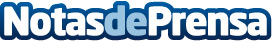 Feníe Energía y Nissan firman un acuerdo para la instalación de puntos de recarga y autoconsumo con almacenamientoLa consejera delegada de Feníe Energía, Isabel Reija y el director de Marketing de Nissan, Christian Costaganna han firmado este viernes un acuerdo de colaboración para poner en marcha nuevas infraestructuras de recarga de vehículo eléctrico e instalaciones de autoconsumo con almacenamiento de energíaDatos de contacto:Andrea Sanz91 626 39 12Nota de prensa publicada en: https://www.notasdeprensa.es/fenie-energia-y-nissan-firman-un-acuerdo-para_1 Categorias: Nacional Automovilismo Recursos humanos Industria Automotriz Sector Energético http://www.notasdeprensa.es